Зарегистрировано в Минюсте России 27 июня 2014 г. N 32890МИНИСТЕРСТВО ОБРАЗОВАНИЯ И НАУКИ РОССИЙСКОЙ ФЕДЕРАЦИИПРИКАЗот 15 мая 2014 г. N 533ОБ УТВЕРЖДЕНИИФЕДЕРАЛЬНОГО ГОСУДАРСТВЕННОГО ОБРАЗОВАТЕЛЬНОГО СТАНДАРТАСРЕДНЕГО ПРОФЕССИОНАЛЬНОГО ОБРАЗОВАНИЯ ПО СПЕЦИАЛЬНОСТИ29.02.02 ТЕХНОЛОГИЯ КОЖИ И МЕХАВ соответствии с пунктом 5.2.41 Положения о Министерстве образования и науки Российской Федерации, утвержденного постановлением Правительства Российской Федерации от 3 июня 2013 г. N 466 (Собрание законодательства Российской Федерации, 2013, N 23, ст. 2923; N 33, ст. 4386; N 37, ст. 4702; 2014, N 2, ст. 126; N 6, ст. 582), пунктом 17 Правил разработки, утверждения федеральных государственных образовательных стандартов и внесения в них изменений, утвержденных постановлением Правительства Российской Федерации от 5 августа 2013 г. N 661 (Собрание законодательства Российской Федерации, 2013, N 33, ст. 4377), приказываю:1. Утвердить прилагаемый федеральный государственный образовательный стандарт среднего профессионального образования по специальности 29.02.02 Технология кожи и меха.2. Признать утратившим силу приказ Министерства образования и науки Российской Федерации от 7 апреля 2010 г. N 297 "Об утверждении и введении в действие федерального государственного образовательного стандарта среднего профессионального образования по специальности 262005 Технология кожи и меха" (зарегистрирован Министерством юстиции Российской Федерации 1 июня 2010 г., регистрационный N 17425).3. Настоящий приказ вступает в силу с 1 сентября 2014 года.МинистрД.В.ЛИВАНОВПриложениеУтвержденприказом Министерства образованияи науки Российской Федерацииот 15.05.2014 N 533ФЕДЕРАЛЬНЫЙ ГОСУДАРСТВЕННЫЙ ОБРАЗОВАТЕЛЬНЫЙ СТАНДАРТСРЕДНЕГО ПРОФЕССИОНАЛЬНОГО ОБРАЗОВАНИЯ ПО СПЕЦИАЛЬНОСТИ29.02.02 ТЕХНОЛОГИЯ КОЖИ И МЕХАI. ОБЛАСТЬ ПРИМЕНЕНИЯ1.1. Настоящий федеральный государственный образовательный стандарт среднего профессионального образования представляет собой совокупность обязательных требований к среднему профессиональному образованию по специальности 29.02.02 Технология кожи и меха для профессиональной образовательной организации и образовательной организации высшего образования, которые имеют право на реализацию имеющих государственную аккредитацию программ подготовки специалистов среднего звена по данной специальности, на территории Российской Федерации (далее - образовательная организация).1.2. Право на реализацию программы подготовки специалистов среднего звена по специальности 29.02.02 Технология кожи и меха имеет образовательная организация при наличии соответствующей лицензии на осуществление образовательной деятельности.Возможна сетевая форма реализации программы подготовки специалистов среднего звена с использованием ресурсов нескольких образовательных организаций. В реализации программы подготовки специалистов среднего звена с использованием сетевой формы наряду с образовательными организациями также могут участвовать медицинские организации, организации культуры, физкультурно-спортивные и иные организации, обладающие ресурсами, необходимыми для осуществления обучения, проведения учебной и производственной практики и осуществления иных видов учебной деятельности, предусмотренных программой подготовки специалистов среднего звена.При реализации программы подготовки специалистов среднего звена образовательная организация вправе применять электронное обучение и дистанционные образовательные технологии. При обучении лиц с ограниченными возможностями здоровья электронное обучение и дистанционные образовательные технологии должны предусматривать возможность приема - передачи информации в доступных для них формах.1.3. Образовательная деятельность при освоении образовательной программы или отдельных ее компонентов организуется в форме практической подготовки.(п. 1.3 введен Приказом Минпросвещения России от 13.07.2021 N 450)1.4. Воспитание обучающихся при освоении ими образовательной программы осуществляется на основе включаемых в образовательную программу рабочей программы воспитания и календарного плана воспитательной работы, разрабатываемых и утверждаемых с учетом включенных в примерную основную образовательную программу примерной рабочей программы воспитания и примерного календарного плана воспитательной работы.(п. 1.4 введен Приказом Минпросвещения России от 13.07.2021 N 450)II. ИСПОЛЬЗУЕМЫЕ СОКРАЩЕНИЯВ настоящем стандарте используются следующие сокращения:СПО - среднее профессиональное образование;ФГОС СПО - федеральный государственный образовательный стандарт среднего профессионального образования;ППССЗ - программа подготовки специалистов среднего звена;ОК - общая компетенция;ПК - профессиональная компетенция;ПМ - профессиональный модуль;МДК - междисциплинарный курс.III. ХАРАКТЕРИСТИКА ПОДГОТОВКИ ПО СПЕЦИАЛЬНОСТИ3.1. Получение СПО по ППССЗ допускается только в образовательной организации.3.2. Сроки получения СПО по специальности 29.02.02 Технология кожи и меха базовой подготовки в очной форме обучения и присваиваемая квалификация приводятся в Таблице 1.Таблица 1--------------------------------<1> Независимо от применяемых образовательных технологий.<2> Образовательные организации, осуществляющие подготовку специалистов среднего звена на базе основного общего образования, реализуют федеральный государственный образовательный стандарт среднего общего образования в пределах ППССЗ, в том числе с учетом получаемой специальности СПО.Сроки получения СПО по ППССЗ базовой подготовки независимо от применяемых образовательных технологий увеличиваются:а) для обучающихся по очно-заочной и заочной формам обучения:на базе среднего общего образования - не более чем на 1 год;на базе основного общего образования - не более чем на 1,5 года;б) для инвалидов и лиц с ограниченными возможностями здоровья - не более чем на 10 месяцев.IV. ХАРАКТЕРИСТИКА ПРОФЕССИОНАЛЬНОЙДЕЯТЕЛЬНОСТИ ВЫПУСКНИКОВ4.1. Область профессиональной деятельности выпускников: разработка, организация и контроль технологических процессов, организация и выполнение работ в кожевенном и меховом производстве.4.2. Объектами профессиональной деятельности выпускников являются:технологии и технологические процессы кожевенного и мехового производства;техническая документация;кожевенное сырье;меховое и овчинно-шубное сырье;полуфабрикаты и готовая продукция;химические материалы;аппараты и машины кожевенного и мехового производства;лабораторные приборы и лабораторное оборудование;процессы управления и организации структурного подразделения организации кожевенного и мехового производства и организации в целом;первичные трудовые коллективы.4.3. Техник-технолог готовится к следующим видам деятельности:4.3.1. Участие в разработке технологических процессов кожевенного и мехового производства.4.3.2. Аналитический и технический контроль кожевенного и мехового производства.4.3.3. Управление структурным подразделением организации.4.3.4. Выполнение работ по одной или нескольким профессиям рабочих, должностям служащих (приложение к ФГОС СПО).V. ТРЕБОВАНИЯ К РЕЗУЛЬТАТАМ ОСВОЕНИЯ ПРОГРАММЫ ПОДГОТОВКИСПЕЦИАЛИСТОВ СРЕДНЕГО ЗВЕНА5.1. Техник-технолог должен обладать общими компетенциями, включающими в себя способность:ОК 1. Понимать сущность и социальную значимость своей будущей профессии, проявлять к ней устойчивый интерес.ОК 2. Организовывать собственную деятельность, выбирать типовые методы и способы выполнения профессиональных задач, оценивать их эффективность и качество.ОК 3. Принимать решения в стандартных и нестандартных ситуациях и нести за них ответственность.ОК 4. Осуществлять поиск и использование информации, необходимой для эффективного выполнения профессиональных задач, профессионального и личностного развития.ОК 5. Использовать информационно-коммуникационные технологии в профессиональной деятельности.ОК 6. Работать в коллективе и команде, эффективно общаться с коллегами, руководством, потребителями.ОК 7. Брать на себя ответственность за работу членов команды (подчиненных), результат выполнения заданий.ОК 8. Самостоятельно определять задачи профессионального и личностного развития, заниматься самообразованием, осознанно планировать повышение квалификации.ОК 9. Ориентироваться в условиях частой смены технологий в профессиональной деятельности.5.2. Техник-технолог должен обладать профессиональными компетенциями, соответствующими основным видам деятельности:5.2.1. Участие в разработке технологических процессов кожевенного и мехового производства.ПК 1.1. Разрабатывать оптимальные параметры и последовательность технологических процессов кожевенного и мехового производства по заданию руководителя.ПК 1.2. Производить технологические расчеты сырья, полуфабриката, химических материалов, оборудования и себестоимости единицы готовой продукции.ПК 1.3. Принимать участие в проведении экспериментальных работ по внедрению новых технологий на всех этапах кожевенного и мехового производства.ПК 1.4. Оформлять нормативно-техническую документацию.5.2.2. Аналитический и технический контроль кожевенного и мехового производства.ПК 2.1. Осуществлять контроль параметров технологических процессов кожевенного и мехового производства, состояния сырья и полуфабриката на различных стадиях обработки.ПК 2.2. Следить за соблюдением заданных параметров работы технологического оборудования.ПК 2.3. Осуществлять контроль качества сырья, поступающего на кожевенные и меховые организации и соответствие его требованиям государственных стандартов (далее - ГОСТ) и технических условий (далее - ТУ).ПК 2.4. Выявлять причины дефектов мехового полуфабриката, готовой кожи и вносить предложения по их устранению.ПК 2.5. Определять сорт полуфабриката, сорт готовой кожи и соответствие ее внешних характеристик требованиям ГОСТ.ПК 2.6. Осуществлять анализ сточных вод кожевенных и меховых организаций.ПК 2.7. Проверять соответствие показателей химического состава и физико-механических свойств полуфабриката и готовой продукции требованиям ГОСТ и ТУ.5.2.3. Управление структурным подразделением организации.ПК 3.1. Участвовать в планировании и анализе основных показателей производства продукции и оказания услуг в области профессиональной деятельности в структурном подразделении организации.ПК 3.2. Планировать и организовывать выполнение работ и оказание услуг исполнителями.ПК 3.3. Контролировать ход и оценивать результат выполнения работ и оказания услуг исполнителями.ПК 3.4. Вести утвержденную учетно-отчетную документацию структурного подразделения организации.5.2.4. Выполнение работ по одной или нескольким профессиям рабочих, должностям служащих.VI. ТРЕБОВАНИЯ К СТРУКТУРЕ ПРОГРАММЫ ПОДГОТОВКИСПЕЦИАЛИСТОВ СРЕДНЕГО ЗВЕНА6.1. ППССЗ предусматривает изучение следующих учебных циклов:общего гуманитарного и социально-экономического;математического и общего естественнонаучного;профессионального;и разделов:учебная практика;производственная практика (по профилю специальности);производственная практика (преддипломная);промежуточная аттестация;государственная итоговая аттестация.6.2. Обязательная часть ППССЗ по учебным циклам должна составлять около 70 процентов от общего объема времени, отведенного на их освоение. Вариативная часть (около 30 процентов) дает возможность расширения и (или) углубления подготовки, определяемой содержанием обязательной части, получения дополнительных компетенций, умений и знаний, необходимых для обеспечения конкурентоспособности выпускника в соответствии с запросами регионального рынка труда и возможностями продолжения образования. Дисциплины, междисциплинарные курсы и профессиональные модули вариативной части определяются образовательной организацией.Общий гуманитарный и социально-экономический, математический и общий естественнонаучный учебные циклы состоят из дисциплин.Профессиональный учебный цикл состоит из общепрофессиональных дисциплин и профессиональных модулей в соответствии с видами деятельности. В состав профессионального модуля входит один или несколько междисциплинарных курсов. При освоении обучающимися профессиональных модулей проводятся учебная и (или) производственная практика (по профилю специальности).6.3. Обязательная часть общего гуманитарного и социально-экономического учебного цикла ППССЗ базовой подготовки должна предусматривать изучение следующих обязательных дисциплин: "Основы философии", "История", "Иностранный язык", "Физическая культура".Обязательная часть профессионального учебного цикла ППССЗ базовой подготовки должна предусматривать изучение дисциплины "Безопасность жизнедеятельности". Объем часов на дисциплину "Безопасность жизнедеятельности" составляет 68 часов, из них на освоение основ военной службы - 48 часов.6.4. Образовательной организацией при определении структуры ППССЗ и трудоемкости ее освоения может применяться система зачетных единиц, при этом одна зачетная единица соответствует 36 академическим часам.Таблица 2Структура программы подготовки специалистов среднего звенабазовой подготовкиТаблица 3Срок получения СПО по ППССЗ базовой подготовки в очной форме обучения составляет 147 недель, в том числе:VII. ТРЕБОВАНИЯ К УСЛОВИЯМ РЕАЛИЗАЦИИ ПРОГРАММЫ ПОДГОТОВКИСПЕЦИАЛИСТОВ СРЕДНЕГО ЗВЕНА7.1. Образовательная организация самостоятельно разрабатывает и утверждает ППССЗ в соответствии с ФГОС СПО и с учетом соответствующей примерной ППССЗ.Перед началом разработки ППССЗ образовательная организация должна определить ее специфику с учетом направленности на удовлетворение потребностей рынка труда и работодателей, конкретизировать конечные результаты обучения в виде компетенций, умений и знаний, приобретаемого практического опыта.Конкретные виды деятельности, к которым готовится обучающийся, должны соответствовать присваиваемой квалификации, определять содержание образовательной программы, разрабатываемой образовательной организацией совместно с заинтересованными работодателями.При формировании ППССЗ образовательная организация:имеет право использовать объем времени, отведенный на вариативную часть учебных циклов ППССЗ, увеличивая при этом объем времени, отведенный на дисциплины и модули обязательной части, и (или) вводя новые дисциплины и модули в соответствии с потребностями работодателей и спецификой деятельности образовательной организации;имеет право определять для освоения обучающимися в рамках профессионального модуля профессию рабочего, должность служащего (одну или несколько) согласно приложению к ФГОС СПО;обязана ежегодно обновлять ППССЗ с учетом запросов работодателей, особенностей развития региона, культуры, науки, экономики, техники, технологий и социальной сферы в рамках, установленных настоящим ФГОС СПО;обязана в рабочих учебных программах всех дисциплин и профессиональных модулей четко формулировать требования к результатам их освоения: компетенциям, приобретаемому практическому опыту, знаниям и умениям;обязана обеспечивать эффективную самостоятельную работу обучающихся в сочетании с совершенствованием управления ею со стороны преподавателей и мастеров производственного обучения;обязана обеспечить обучающимся возможность участвовать в формировании индивидуальной образовательной программы;обязана сформировать социокультурную среду, создавать условия, необходимые для всестороннего развития и социализации личности, сохранения здоровья обучающихся, способствовать развитию воспитательного компонента образовательного процесса, включая развитие студенческого самоуправления, участие обучающихся в работе творческих коллективов общественных организаций, спортивных и творческих клубов;должна предусматривать, в целях реализации компетентностного подхода, использование в образовательном процессе активных и интерактивных форм проведения занятий (компьютерных симуляций, деловых и ролевых игр, разбора конкретных ситуаций, психологических и иных тренингов, групповых дискуссий) в сочетании с внеаудиторной работой для формирования и развития общих и профессиональных компетенций обучающихся.7.2. При реализации ППССЗ обучающиеся имеют академические права и обязанности в соответствии с Федеральным законом от 29 декабря 2012 г. N 273-ФЗ "Об образовании в Российской Федерации" <1>.--------------------------------<1> Собрание законодательства Российской Федерации, 2012, N 53, ст. 7598; 2013, N 19, ст. 2326; N 23, ст. 2878; N 27, ст. 3462; N 30, ст. 4036; N 48, ст. 6165; 2014, N 6, ст. 562, ст. 566; Российская газета, 2014, N 101.7.3. Максимальный объем учебной нагрузки обучающегося составляет 54 академических часа в неделю, включая все виды аудиторной и внеаудиторной учебной нагрузки.7.4. Максимальный объем аудиторной учебной нагрузки в очной форме обучения составляет 36 академических часов в неделю.7.5. Максимальный объем аудиторной учебной нагрузки в очно-заочной форме обучения составляет 16 академических часов в неделю.7.6. Максимальный объем аудиторной учебной нагрузки в год в заочной форме обучения составляет 160 академических часов.7.7. Общая продолжительность каникул в учебном году должна составлять 8 - 11 недель, в том числе не менее 2-х недель в зимний период.7.8. Выполнение курсового проекта (работы) рассматривается как вид учебной деятельности по дисциплине (дисциплинам) профессионального учебного цикла и (или) профессиональному модулю (модулям) профессионального учебного цикла и реализуется в пределах времени, отведенного на ее (их) изучение.7.9. Дисциплина "Физическая культура" предусматривает еженедельно 2 часа обязательных аудиторных занятий и 2 часа самостоятельной работы (за счет различных форм внеаудиторных занятий в спортивных клубах, секциях).7.10. Образовательная организация имеет право для подгрупп девушек использовать часть учебного времени дисциплины "Безопасность жизнедеятельности" (48 часов), отведенного на изучение основ военной службы, на освоение медицинских знаний.7.11. Получение СПО на базе основного общего образования осуществляется с одновременным получением среднего общего образования в пределах ППССЗ. В этом случае ППССЗ, реализуемая на базе основного общего образования, разрабатывается на основе требований соответствующих федеральных государственных образовательных стандартов среднего общего образования и СПО с учетом получаемой специальности СПО.Срок освоения ППССЗ в очной форме обучения для лиц, обучающихся на базе основного общего образования, увеличивается на 52 недели из расчета:7.12. Консультации для обучающихся по очной и очно-заочной формам обучения предусматриваются образовательной организацией из расчета 4 часа на одного обучающегося на каждый учебный год, в том числе в период реализации образовательной программы среднего общего образования для лиц, обучающихся на базе основного общего образования. Формы проведения консультаций (групповые, индивидуальные, письменные, устные) определяются образовательной организацией.7.13. В период обучения с юношами проводятся учебные сборы <1>.--------------------------------<1> Пункт 1 статьи 13 Федерального закона от 28 марта 1998 г. N 53-ФЗ "О воинской обязанности и военной службе" (Собрание законодательства Российской Федерации, 1998, N 13, ст. 1475; N 30, ст. 3613; 2000, N 33, ст. 3348; N 46, ст. 4537; 2001, N 7, ст. 620, ст. 621; 2001, N 30, ст. 3061; 2002, N 7, ст. 631; N 21, ст. 1919; N 26, ст. 2521; N 30, ст. 3029, ст. 3030, ст. 3033; 2003, N 1, ст. 1; N 8, ст. 709; N 27, ст. 2700; N 46, ст. 4437; 2004, N 8, ст. 600; 17, ст. 1587; N 18, ст. 1687; N 25, ст. 2484; N 27, ст. 2711; N 35, ст. 3607; N 49, ст. 4848; 2005, N 10, ст. 763; N 14, ст. 1212; N 27, ст. 2716; N 29, ст. 2907; N 30, ст. 3110, ст. 3111; N 40, ст. 3987; N 43, ст. 4349; N 49, ст. 5127; 2006, N 1, ст. 10, ст. 22; N 11, ст. 1148; N 19, ст. 2062; N 28, ст. 2974, N 29, ст. 3121, ст. 3122, ст. 3123; N 41, ст. 4206; N 44, ст. 4534; N 50, ст. 5281; 2007, N 2, ст. 362; N 16, ст. 1830; N 31, ст. 4011; N 45, ст. 5418; N 49, ст. 6070, ст. 6074; N 50, ст. 6241; 2008, N 30, ст. 3616; N 49, ст. 5746; N 52, ст. 6235; 2009, N 7, ст. 769; N 18, ст. 2149, N 23, ст. 2765; N 26, ст. 3124; N 48, ст. 5735, ст. 5736, N 51, ст. 6149; N 52, ст. 6404; 2010, N 11, ст. 1167, ст. 1176, ст. 1177; N 31, ст. 4192; N 49, ст. 6415; 2011, N 1, ст. 16; N 27, ст. 3878; N 30, ст. 4589; N 48, ст. 6730; N 49, ст. 7021, ст. 7053, ст. 7054; N 50, ст. 7366; 2012, N 50, ст. 6954; N 53, ст. 7613; 2013, N 9, ст. 870; N 19, ст. 2329; ст. 2331, N 23, ст. 2869, N 27, ст. 3462, ст. 3477; N 48, ст. 6165).7.14. Практика является обязательным разделом ППССЗ. Она представляет собой вид учебной деятельности, направленной на формирование, закрепление, развитие практических навыков и компетенции в процессе выполнения определенных видов работ, связанных с будущей профессиональной деятельностью. При реализации ППССЗ предусматриваются следующие виды практик: учебная и производственная.Производственная практика состоит из двух этапов: практики по профилю специальности и преддипломной практики.Учебная практика и производственная практика (по профилю специальности) проводятся образовательной организацией при освоении обучающимися профессиональных компетенций в рамках профессиональных модулей и могут реализовываться как концентрированно в несколько периодов, так и рассредоточенно, чередуясь с теоретическими занятиями в рамках профессиональных модулей.Цели и задачи, программы и формы отчетности определяются образовательной организацией по каждому виду практики.Производственная практика должна проводиться в организациях, направление деятельности которых соответствует профилю подготовки обучающихся.Аттестация по итогам производственной практики проводится с учетом (или на основании) результатов, подтвержденных документами соответствующих организаций.7.15. Реализация ППССЗ по специальности должна обеспечиваться педагогическими кадрами, имеющими высшее образование, соответствующее профилю преподаваемой дисциплины (модуля). Опыт деятельности в организациях соответствующей профессиональной сферы является обязательным для преподавателей, отвечающих за освоение обучающимся профессионального учебного цикла, эти преподаватели получают дополнительное профессиональное образование по программам повышения квалификации, в том числе в форме стажировки в профильных организациях не реже 1 раза в 3 года.7.16. ППССЗ должна обеспечиваться учебно-методической документацией по всем дисциплинам, междисциплинарным курсам и профессиональным модулям ППССЗ.Внеаудиторная работа должна сопровождаться методическим обеспечением и обоснованием расчета времени, затрачиваемого на ее выполнение.Реализация ППССЗ должна обеспечиваться доступом каждого обучающегося к базам данных и библиотечным фондам, формируемым по полному перечню дисциплин (модулей) ППССЗ. Во время самостоятельной подготовки обучающиеся должны быть обеспечены доступом к сети Интернет.Каждый обучающийся должен быть обеспечен не менее чем одним учебным печатным и/или электронным изданием по каждой дисциплине профессионального учебного цикла и одним учебно-методическим печатным и/или электронным изданием по каждому междисциплинарному курсу (включая электронные базы периодических изданий).Библиотечный фонд должен быть укомплектован печатными и/или электронными изданиями основной и дополнительной учебной литературы по дисциплинам всех учебных циклов, изданными за последние 5 лет.Библиотечный фонд помимо учебной литературы должен включать официальные, справочно-библиографические и периодические издания в расчете 1 - 2 экземпляра на каждые 100 обучающихся.Каждому обучающемуся должен быть обеспечен доступ к комплектам библиотечного фонда, состоящим не менее чем из 3 наименований российских журналов.Образовательная организация должна предоставить обучающимся возможность оперативного обмена информацией с российскими образовательными организациями, иными организациями и доступ к современным профессиональным базам данных и информационным ресурсам сети Интернет.7.17. Прием на обучение по ППССЗ за счет бюджетных ассигнований федерального бюджета, бюджетов субъектов Российской Федерации и местных бюджетов является общедоступным, если иное не предусмотрено частью 4 статьи 68 Федерального закона от 29 декабря 2012 г. N 273-ФЗ "Об образовании в Российской Федерации" <1>. Финансирование реализации ППССЗ должно осуществляться в объеме не ниже установленных государственных нормативных затрат на оказание государственной услуги в сфере образования для данного уровня.--------------------------------<1> Собрание законодательства Российской Федерации, 2012, N 53, ст. 7598; 2013, N 19, ст. 2326; N 23, ст. 2878; N 27, ст. 3462; N 30, ст. 4036; N 48, ст. 6165; 2014, N 6, ст. 562, ст. 566; Российская газета, 2014, N 101.7.18. Образовательная организация, реализующая ППССЗ, должна располагать материально-технической базой, обеспечивающей проведение всех видов лабораторных и практических занятий, дисциплинарной, междисциплинарной и модульной подготовки, учебной практики, предусмотренных учебным планом образовательной организации. Материально-техническая база должна соответствовать действующим санитарным и противопожарным нормам.Перечень кабинетов, лабораторий, мастерскихи других помещенийКабинеты:социально-экономических дисциплин;математики;экологических основ природопользования;иностранного языка;информационных технологий в профессиональной деятельности;технологии и оборудования кожевенного производства;технологии и оборудования мехового производства;материаловедения;химии;безопасности жизнедеятельности и охраны труда.Лаборатории:испытания материалов;аналитической, физической и коллоидной химии;метрологии и стандартизации.Мастерские:учебно-производственные.Спортивный комплекс:спортивный зал;абзацы двадцать второй - двадцать третий утратили силу. - Приказ Минпросвещения России от 13.07.2021 N 450.Залы:библиотека, читальный зал с выходом в сеть Интернет;актовый зал.Реализация ППССЗ должна обеспечивать:выполнение обучающимися лабораторных работ и практических занятий, включая как обязательный компонент практические задания с использованием персональных компьютеров;освоение обучающимися профессиональных модулей в условиях созданной соответствующей образовательной среды в образовательной организации в зависимости от специфики вида деятельности.При использовании электронных изданий образовательная организация должна обеспечить каждого обучающегося рабочим местом в компьютерном классе в соответствии с объемом изучаемых дисциплин.Образовательная организация должна быть обеспечена необходимым комплектом лицензионного программного обеспечения.7.19. Реализация ППССЗ осуществляется образовательной организацией на государственном языке Российской Федерации.Реализация ППССЗ образовательной организацией, расположенной на территории республики Российской Федерации, может осуществляться на государственном языке республики Российской Федерации в соответствии с законодательством республик Российской Федерации. Реализация ППССЗ образовательной организацией на государственном языке республики Российской Федерации не должна осуществляться в ущерб государственному языку Российской Федерации.VIII. ОЦЕНКА КАЧЕСТВА ОСВОЕНИЯ ПРОГРАММЫ ПОДГОТОВКИСПЕЦИАЛИСТОВ СРЕДНЕГО ЗВЕНА8.1. Оценка качества освоения ППССЗ должна включать текущий контроль успеваемости, промежуточную и государственную итоговую аттестацию обучающихся.8.2. Конкретные формы и процедуры текущего контроля успеваемости, промежуточной аттестации по каждой дисциплине и профессиональному модулю разрабатываются образовательной организацией самостоятельно и доводятся до сведения обучающихся в течение первых двух месяцев от начала обучения.8.3. Для аттестации обучающихся на соответствие их персональных достижений поэтапным требованиям соответствующей ППССЗ (текущий контроль успеваемости и промежуточная аттестация) создаются фонды оценочных средств, позволяющие оценить умения, знания, практический опыт и освоенные компетенции.Фонды оценочных средств для промежуточной аттестации по дисциплинам и междисциплинарным курсам в составе профессиональных модулей разрабатываются и утверждаются образовательной организацией самостоятельно, а для промежуточной аттестации по профессиональным модулям и для государственной итоговой аттестации - разрабатываются и утверждаются образовательной организацией после предварительного положительного заключения работодателей.Для промежуточной аттестации обучающихся по дисциплинам (междисциплинарным курсам) кроме преподавателей конкретной дисциплины (междисциплинарного курса) в качестве внешних экспертов должны активно привлекаться преподаватели смежных дисциплин (курсов). Для максимального приближения программ промежуточной аттестации обучающихся по профессиональным модулям к условиям их будущей профессиональной деятельности образовательной организацией в качестве внештатных экспертов должны активно привлекаться работодатели.8.4. Оценка качества подготовки обучающихся и выпускников осуществляется в двух основных направлениях:оценка уровня освоения дисциплин;оценка компетенций обучающихся.Для юношей предусматривается оценка результатов освоения основ военной службы.8.5. К государственной итоговой аттестации допускается обучающийся, не имеющий академической задолженности и в полном объеме выполнивший учебный план или индивидуальный учебный план, если иное не установлено порядком проведения государственной итоговой аттестации по соответствующим образовательным программам <1>.--------------------------------<1> Часть 6 статьи 59 Федерального закона от 29 декабря 2012 г. N 273-ФЗ "Об образовании в Российской Федерации" (Собрание законодательства Российской Федерации, 2012, N 53, ст. 7598; 2013, N 19, ст. 2326; N 23, ст. 2878; N 27, ст. 3462; N 30, ст. 4036; N 48, ст. 6165; 2014, N 6, ст. 562, ст. 566; Российская газета, 2014, N 101).8.6. Государственная итоговая аттестация включает подготовку и защиту выпускной квалификационной работы (дипломная работа, дипломный проект). Обязательное требование - соответствие тематики выпускной квалификационной работы содержанию одного или нескольких профессиональных модулей.Государственный экзамен вводится по усмотрению образовательной организации.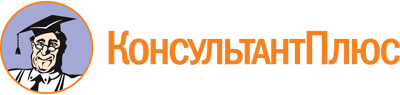 Приказ Минобрнауки России от 15.05.2014 N 533
(ред. от 13.07.2021)
"Об утверждении федерального государственного образовательного стандарта среднего профессионального образования по специальности 29.02.02 Технология кожи и меха"
(Зарегистрировано в Минюсте России 27.06.2014 N 32890)Документ предоставлен КонсультантПлюс

www.consultant.ru

Дата сохранения: 16.12.2022
 Список изменяющих документов(в ред. Приказа Минпросвещения России от 13.07.2021 N 450)Список изменяющих документов(в ред. Приказа Минпросвещения России от 13.07.2021 N 450)Уровень образования, необходимый для приема на обучение по ППССЗНаименование квалификации базовой подготовкиСрок получения СПО по ППССЗ базовой подготовки в очной форме обучения <1>среднее общее образованиеТехник-технолог2 года 10 месяцевосновное общее образованиеТехник-технолог3 года 10 месяцев <2>КонсультантПлюс: примечание.Приложение не приводится.ИндексНаименование учебных циклов, разделов, модулей, требования к знаниям, умениям, практическому опытуВсего максимальной учебной нагрузки обучающегося (час./нед.)В том числе часов обязательных учебных занятийИндекс и наименование дисциплин, междисциплинарных курсов (МДК)Коды формируемых компетенцийОбязательная часть учебных циклов ППССЗ31322088ОГСЭ.00Общий гуманитарный и социально-экономический учебный цикл648432ОГСЭ.00В результате изучения обязательной части учебного цикла обучающийся должен:уметь:ориентироваться в наиболее общих философских проблемах бытия, познания, ценностей, свободы и смысла жизни как основе формирования культуры гражданина и будущего специалиста;знать:основные категории и понятия философии;роль философии в жизни человека и общества;основы философского учения о бытии;сущность процесса познания;основы научной, философской и религиозной картин мира;об условиях формирования личности, свободе и ответственности за сохранение жизни, культуры, окружающей среды;о социальных и этических проблемах, связанных с развитием и использованием достижений науки, техники и технологий;48ОГСЭ.01. Основы философииОК 1 - 9ОГСЭ.00уметь:ориентироваться в современной экономической, политической и культурной ситуации в России и мире;выявлять взаимосвязь отечественных, региональных, мировых социально-экономических, политических и культурных проблем;знать:основные направления развития ключевых регионов мира на рубеже веков (XX и XXI вв.);сущность и причины локальных, региональных, межгосударственных конфликтов в конце XX - начале XXI вв.;основные процессы (интеграционные, поликультурные, миграционные и иные) политического и экономического развития ведущих государств и регионов мира;назначение ООН, НАТО, ЕС и других организаций и основные направления их деятельности;о роли науки, культуры и религии в сохранении и укреплении национальных и государственных традиций;содержание и назначение важнейших правовых и законодательных актов мирового и регионального значения;48ОГСЭ.02. ИсторияОК 1 - 9ОГСЭ.00уметь:общаться (устно и письменно) на иностранном языке на профессиональные и повседневные темы;переводить (со словарем) иностранные тексты профессиональной направленности;самостоятельно совершенствовать устную и письменную речь, пополнять словарный запас;знать:лексический (1200 - 1400 лексических единиц) и грамматический минимум, необходимый для чтения и перевода (со словарем) иностранных текстов профессиональной направленности;168ОГСЭ.03. Иностранный языкОК 1 - 9ОГСЭ.00уметь:использовать физкультурно-оздоровительную деятельность для укрепления здоровья, достижения жизненных и профессиональных целей;знать:о роли физической культуры в общекультурном, профессиональном и социальном развитии человека;основы здорового образа жизни.336168ОГСЭ.04. Физическая культураОК 2, 3, 6ЕН.00Математический и общий естественнонаучный учебный цикл14496ЕН.00В результате изучения обязательной части учебного цикла обучающийся должен:уметь:решать прикладные задачи в области профессиональной деятельности;знать:значение математики в профессиональной деятельности и при освоении ППССЗ;основные математические методы решения прикладных задач в области профессиональной деятельности;основные понятия и методы математического анализа, дискретной математики, теории вероятностей и математической статистики;основы интегрального и дифференциального исчисления;ЕН.01. МатематикаОК 1 - 9ПК 1.1 - 1.4, 2.1 - 2.7, 3.1 - 3.4ЕН.00уметь:анализировать и прогнозировать экологические последствия различных видов деятельности;использовать в профессиональной деятельности представления о взаимосвязи организмов и среды обитания;соблюдать в профессиональной деятельности регламенты экологической безопасности;знать:принципы взаимодействия живых организмов и среды обитания;особенности взаимодействия общества и природы, основные источники техногенного воздействия на окружающую среду;об условиях устойчивого развития экосистем и возможных причинах возникновения экологического кризиса;принципы и методы рационального природопользования;методы экологического регулирования;принципы размещения производств различного типа;основные группы отходов, их источники и масштабы образования;понятие и принципы мониторинга окружающей среды;правовые и социальные вопросы природопользования и экологической безопасности;принципы и правила международного сотрудничества в области природопользования и охраны окружающей среды;природоресурсный потенциал Российской Федерации;охраняемые природные территории;ЕН.02. Экологические основы природопользованияОК 1 - 9ПК 1.1 - 1.4, 2.1 - 2.7, 3.1 - 3.4П.00Профессиональный учебный цикл23401560ОП.00Общепрофессиональные дисциплины702468ОП.00В результате изучения обязательной части профессионального учебного цикла обучающийся по общепрофессиональным дисциплинам должен:уметь:определять по признакам виды и ассортимент сырья, его назначение;определять метод консервирования и обосновывать правильность выбора метода заготовительной организацией;производить сортировку сырья;определять зачет шкурки, зачет партии шкурок по различным признакам;знать:источники и поставщиков сырья для мехового и кожевенного производства;виды пушно-мехового, овчинно-шубного и кожевенного сырья;физические и товароведческие показатели сырья;основные способы первичной обработки различных видов сырья;основные правила сортировки, хранения и комплектования сырья;пороки сырья и методы определения их размеров;ОП.01. МатериаловедениеОК 1 - 9ПК 1.1 - 1.4, 2.1 - 2.7, 3.1 - 3.4ОП.00уметь:описывать химические элементы по периодической системе;описывать тип химической связи;составлять уравнения окислительно-восстановительных реакций, реакций ионногообмена, гидролиза, электролиза;выполнять основные лабораторные операции;решать расчетные задачи;знать:современные формулировки периодического закона, периодической системы химических элементов;строение атома;типы химических связей;теорию электролитической диссоциации растворов;гидролиз и электролиз;характеристику и свойства групп, подгрупп и химических элементов;свойства неорганических веществ, используемых в кожевенном и меховом производстве;ОП.02. Неорганическая химияОК 1 - 9ПК 1.1 - 1.4, 2.1 - 2.7, 3.1 - 3.4ОП.00уметь:составлять структурные формулы органических веществ и их изомеров;называть вещества по международной и рациональной номенклатуре;объяснять свойства органических веществ, исходя из взаимного влияния атомов в молекуле;составлять схемы синтезов различных соединений, исходя из указанных веществ;составлять схемы взаимных превращений веществ;решать типовые задачи, задачи по установлению формул органических соединений;знать:классификацию органических соединений;природу химических связей в органических соединениях;правила номенклатуры;явление изомерии и механизмы реакций замещения, присоединения;способы получения, физические и химические свойства органических соединений;свойства органических соединений, применяемых в кожевенном и меховом производстве;ОП.03. Органическая химияОК 1 - 9ПК 1.1 - 1.4, 2.1 - 2.7, 3.1 - 3.4ОП.00уметь:проводить анализ, оценивать его результат;производить обработку анализа;пользоваться химическими реагентами, химической посудой, лабораторными приборами и оборудованием;производить обработку анализа;знать:основы теории химических и физико-химических методов анализа;устройство, назначение, принцип работы приборов, используемых при проведении качественного и количественного анализа веществ;правила техники безопасности при выполнении химических экспериментов и способы защиты окружающей среды от вредных воздействий, образующихся в процессе химических реакций;ОП.04. Основы аналитической химииОК 1 - 9ПК 1.1 - 1.4, 2.1 - 2.7, 3.1 - 3.4ОП.00уметь:рассчитывать основные технико-экономические показатели деятельности организации;применять в профессиональной деятельности приемы делового и управленческого общения;анализировать ситуацию на рынке товаров и услуг;знать:основные положения экономической теории;принципы рыночной экономики;современное состояние и перспективы развития отрасли;роль и организацию хозяйствующих субъектов в рыночной экономике;механизмы ценообразования на продукцию (услуги);формы оплаты труда;стили управления, виды коммуникации;принципы делового общения в коллективе;управленческий цикл;особенности менеджмента в области агрономии;сущность, цели, основные принципы и функции маркетинга, его связь с менеджментом;формы адаптации производства и сбыта к рыночной ситуации;ОП.05. Экономика организацииОК 1 - 9ПК 1.1 - 1.4, 2.1 - 2.7, 3.1 - 3.4ОП.00уметь:использовать нормативные правовые документы, регламентирующие профессиональную деятельность;защищать свои права в соответствии с действующим законодательством;определять конкурентные преимущества организации;вносить предложения по усовершенствованию товаров и услуг, организации продаж;составлять бизнес-план организации малого бизнеса;знать:основные положения Конституции Российской Федерации;права и свободы человека и гражданина, механизмы их реализации;понятие правового регулирования в сфере профессиональной деятельности;законодательные акты и другие нормативные документы, регулирующие правоотношения в процессе профессиональной деятельности;права и обязанности работников в сфере профессиональной деятельности;понятие и функции предпринимательства;структуру и основные понятия нормативной правовой основы предпринимательства в России;основы договорного права;характеристики организаций различных организационно-правовых форм, порядок их создания, реорганизации и ликвидации;ОП.06. Правовые основы профессиональной и предпринимательской деятельностиОК 1 - 9ПК 1.1 - 1.4, 2.1 - 2.7, 3.1 - 3.4ОП.00уметь:применять требования нормативных документов к основным видам продукции (услуг) и процессов;оформлять технологическую и техническую документацию в соответствии с действующей нормативной базой;использовать в профессиональной деятельности документацию систем качества;приводить несистемные величины измерений в соответствие с действующими стандартами и международной системой единиц СИ;знать:основные понятия метрологии;задачи стандартизации, ее экономическую эффективность;формы подтверждения соответствия;терминологию и единицы измерения величин в соответствии с действующими стандартами и международной системой единиц СИ;ОП.07. Метрология и стандартизацияОК 1 - 9ПК 1.1 - 1.4, 2.1 - 2.7, 3.1 - 3.4ОП.00уметь:использовать технологии сбора, размещения, хранения, накопления, преобразования и передачи данных в профессионально ориентированных информационных системах;использовать в профессиональной деятельности различные виды программного обеспечения, в т.ч. специального;применять компьютерные и телекоммуникационные средства;знать:основные понятия автоматизированной обработки информации;общий состав и структуру персональных компьютеров и вычислительных систем;состав, функции и возможности использования информационных и телекоммуникационных технологий в профессиональной деятельности;методы и средства сбора, обработки, хранения, передачи и накопления информации;базовые системные программные продукты и пакеты прикладных программ в области профессиональной деятельности;основные методы и приемы обеспечения информационной безопасности;ОП.08. Информационные технологии в профессиональной деятельностиОК 1 - 9ПК 1.1 - 1.4, 2.1 - 2.7, 3.1 - 3.4ОП.00уметь:выявлять опасные и вредные производственные факторы и соответствующие им риски, связанные с прошлыми, настоящими или планируемыми видами профессиональной деятельности;использовать средства коллективной и индивидуальной защиты в соответствии с характером выполняемой профессиональной деятельности;проводить вводный инструктаж подчиненных работников (персонала), инструктировать их по вопросам техники безопасности на рабочем месте с учетом специфики выполняемых работ;разъяснять подчиненным работникам (персоналу) содержание установленных требований охраны труда;контролировать навыки, необходимые для достижения требуемого уровня безопасности труда;вести документацию установленного образца по охране труда, соблюдать сроки ее заполнения и условия хранения;знать:системы управления охраной труда в организации;законы и иные нормативные правовые акты, содержащие государственные нормативные требования охраны труда, распространяющиеся на деятельность организации;обязанности работников в области охраны труда;фактические или потенциальные последствия собственной деятельности (или бездействия) и их влияние на уровень безопасности труда;возможных последствий несоблюдения технологических процессов и производственных инструкций подчиненными работниками (персоналом);порядок и периодичность инструктирования подчиненных работников (персонала);порядок хранения и использования средств коллективной и индивидуальной защиты;порядок проведения аттестации рабочих мест по условиям труда, в т.ч. методику оценки условий труда и травмобезопасности;ОП.09. Охрана трудаОК 1 - 9ПК 1.1 - 1.4, 2.1 - 2.7, 3.1 - 3.4ОП.00уметь:организовывать и проводить мероприятия по защите работающих и населения от негативных воздействий чрезвычайных ситуаций;предпринимать профилактические меры для снижения уровня опасностей различного вида и их последствий в профессиональной деятельности и быту;использовать средства индивидуальной и коллективной защиты от оружия массового поражения;применять первичные средства пожаротушения;ориентироваться в перечне военно-учетных специальностей и самостоятельно определять среди них родственные полученной специальности;применять профессиональные знания в ходе исполнения обязанностей военной службы на воинских должностях в соответствии с полученной специальностью;владеть способами бесконфликтного общения и саморегуляции в повседневной деятельности и экстремальных условиях военной службы;оказывать первую помощь пострадавшим;знать:принципы обеспечения устойчивости объектов экономики, прогнозирования развития событий и оценки последствий при техногенных чрезвычайных ситуациях и стихийных явлениях, в том числе в условиях противодействия терроризму как серьезной угрозе национальной безопасности России;основные виды потенциальных опасностей и их последствия в профессиональной деятельности и быту, принципы снижения вероятности их реализации;основы военной службы и обороны государства;задачи и основные мероприятия гражданской обороны;способы защиты населения от оружия массового поражения;меры пожарной безопасности и правила безопасного поведения при пожарах;организацию и порядок призыва граждан на военную службу и поступления на нее в добровольном порядке;основные виды вооружения, военной техники и специального снаряжения, состоящих на вооружении (оснащении) воинских подразделений, в которых имеются военно-учетные специальности, родственные специальностям СПО;область применения получаемых профессиональных знаний при исполнении обязанностей военной службы;порядок и правила оказания первой помощи пострадавшим.68ОП.10. Безопасность жизнедеятельностиОК - 1 - 9ПК 1.1 - 1.4, 2.1 - 2.7, 3.1 - 3.4ПМ.00Профессиональные модули16381092ПМ.01Участие в разработке технологических процессов кожевенного и мехового производстваВ результате изучения профессионального модуля обучающийся должен:иметь практический опыт:разработки параметров и последовательности технологических процессов и операций кожевенного и мехового производства в соответствии с нормативной документацией и использованием информационных технологий (далее - ИТ), систем автоматизированного проектирования (далее - САПР);выбора технологического оборудования;в проведении технологических расчетов сырья, полуфабриката, химических материалов, технологического оборудования с использованием ИТ;участия в выборе и внедрении инновационных технологий обработки в кожевенном и меховом производстве;оформления технической документации с использованием ИТ;уметь:разрабатывать параметры и последовательность технологических процессов и операций кожевенного и мехового производства с использованием ИТ и САПР;выбирать сырье в зависимости от назначения готовой продукции;выбирать технологическое оборудование в зависимости от вида сырья и назначения готовой продукции;рассчитывать сырье, полуфабрикат, готовую продукцию, химические материалы, технологическое оборудование;составлять калькуляцию себестоимости единицы готовой продукции;выполнять технологический процесс по заданию руководителя;использовать новые технологии производства кожи и меха;знать:классификацию кожевенного и мехового сырья и основные его свойства;классификацию кожи, пушнины и меха;цель, сущность и основные параметры технологических процессов и операций кожевенного и мехового производства;влияние параметров на правильное проведение технологического процесса;основные виды технологического оборудования кожевенного и мехового производства;последовательность технологических процессов и операций в зависимости от назначения готовой продукции;нормативные документы, регламентирующие выход сырья, полуфабриката и готовой продукции;статьи калькуляции, методы расчета основных статей себестоимости;новые отечественные и зарубежные технологии кожевенного и мехового производства;новые химические материалы;новые виды технологического оборудования.МДК.01.01. Технология и оборудование кожевенного и мехового производстваОК - 1 - 9ПК 1.1 - 1.4ПМ.01Участие в разработке технологических процессов кожевенного и мехового производстваВ результате изучения профессионального модуля обучающийся должен:иметь практический опыт:разработки параметров и последовательности технологических процессов и операций кожевенного и мехового производства в соответствии с нормативной документацией и использованием информационных технологий (далее - ИТ), систем автоматизированного проектирования (далее - САПР);выбора технологического оборудования;в проведении технологических расчетов сырья, полуфабриката, химических материалов, технологического оборудования с использованием ИТ;участия в выборе и внедрении инновационных технологий обработки в кожевенном и меховом производстве;оформления технической документации с использованием ИТ;уметь:разрабатывать параметры и последовательность технологических процессов и операций кожевенного и мехового производства с использованием ИТ и САПР;выбирать сырье в зависимости от назначения готовой продукции;выбирать технологическое оборудование в зависимости от вида сырья и назначения готовой продукции;рассчитывать сырье, полуфабрикат, готовую продукцию, химические материалы, технологическое оборудование;составлять калькуляцию себестоимости единицы готовой продукции;выполнять технологический процесс по заданию руководителя;использовать новые технологии производства кожи и меха;знать:классификацию кожевенного и мехового сырья и основные его свойства;классификацию кожи, пушнины и меха;цель, сущность и основные параметры технологических процессов и операций кожевенного и мехового производства;влияние параметров на правильное проведение технологического процесса;основные виды технологического оборудования кожевенного и мехового производства;последовательность технологических процессов и операций в зависимости от назначения готовой продукции;нормативные документы, регламентирующие выход сырья, полуфабриката и готовой продукции;статьи калькуляции, методы расчета основных статей себестоимости;новые отечественные и зарубежные технологии кожевенного и мехового производства;новые химические материалы;новые виды технологического оборудования.МДК.01.02. Основы оптимизации технологических процессов кожевенного и мехового производстваОК - 1 - 9ПК 1.1 - 1.4ПМ.02Аналитический и технический контроль кожевенного и мехового производстваВ результате изучения профессионального модуля обучающийся должен:иметь практический опыт:оценки контроля параметров технологических процессов в производстве кожи и меха, состояния сырья и полуфабриката;отбора проб рабочих жидкостей для химического анализа;выполнения химических анализов рабочих жидкостей;отслеживания параметров работы технологического оборудования в соответствии с технологией производства;выполнения химического анализа сырья и экспертизы качества сырья;определения сорта полуфабриката и готовой продукции;определения соответствия органолептических свойств, внешнего вида полуфабриката и готовой продукции назначению и показателям ГОСТ;выполнения лабораторных анализов химических материалов, поступающих на кожевенные и меховые организации;отбора проб для проведения химического анализа и физико-механических испытаний полуфабриката и готовой продукции;выполнения химического анализа полуфабриката и готовой продукции;проведения физико-механических испытаний полуфабриката и готовой продукции;отбора проб сточных вод;определения основных показателей сточных вод;уметь:контролировать параметры технологических процессов;осуществлять отбор проб рабочих жидкостей для химического анализа;выполнять химические анализы рабочих жидкостей, пользуясь инструкционными картами;рассчитывать концентрацию вещества в рабочей жидкости в результате полученных лабораторных данных;контролировать заданные параметры работы технологического оборудования;отличать качественное и бактериально зараженное сырье;работать с нормативной документацией, инструкционными картами по выполнению химического анализа сырья и технических материалов;определять дефекты полуфабриката и готовой кожи;устанавливать сорт полуфабриката и готовой продукции в зависимости от наличия дефектов и их значимости;определять соответствие органолептических свойств полуфабриката и готовой продукции назначению и показателям ГОСТ;пользуясь ГОСТ, отбирать пробы для проведения химического анализа и физико-механических испытаний полуфабриката и готовой продукции;пользуясь инструкционными картами, выполнять химический анализ и физико-механические испытания полуфабриката и готовой кожи;осуществлять отбор проб сточных вод;анализировать аналитическим путем основные показатели сточных вод, пользуясь инструкционными картами;производить расчеты основных показателей сточных вод, пользуясь инструкционными картами;разрабатывать мероприятия по снижению концентрации всех видов выбросов в окружающую среду;знать:методы проведения межоперационного и технического контроля;контрольные точки, установленные производственными методиками;органолептические свойства сырья, полуфабриката на различных стадиях обработки;правила отбора проб рабочих жидкостей;методики определения концентрации веществ в рабочих жидкостях;расчетные формулы определения концентрации различных веществ в рабочих жидкостях;основные виды технологического оборудования кожевенного и мехового производства;параметры работы технологического оборудования;дефекты полуфабриката и готовой продукции;причины возникновения дефектов;способы определения дефектов;меры предупреждения и устранения дефектов;приемы сортировки полуфабриката и готовой продукции;стандарты на готовую продукцию;характеристику готовой продукции;методики определения показателей химического состава кожевенного и мехового сырья;методики определения технических материалов на содержание активных веществ;контрольные точки отбора проб для выполнения химического анализа и физико-механических испытаний полуфабриката и готовой продукции;правила отбора проб на химический анализ и физико-механические испытания;методики определения показателей химического состава и физико-механических показателей полуфабриката и готовой продукции;расчетные формулы физико-механических показателей и химического состава полуфабриката и готовой продукции;основные методы очистки сточных вод кожевенных и меховых организаций;основные виды оборудования очистных сооружений;состав сточных вод кожевенных и меховых организаций;предельно-допустимые концентрации состава сточных вод кожевенных и меховых организаций;правила отбора проб сточных вод;методики определения основных показателей сточных вод.МДК.02.01. Технический анализ и контроль кожевенного и мехового производстваОК - 1 - 9ПК 2.1 - 2.7ПМ.02Аналитический и технический контроль кожевенного и мехового производстваВ результате изучения профессионального модуля обучающийся должен:иметь практический опыт:оценки контроля параметров технологических процессов в производстве кожи и меха, состояния сырья и полуфабриката;отбора проб рабочих жидкостей для химического анализа;выполнения химических анализов рабочих жидкостей;отслеживания параметров работы технологического оборудования в соответствии с технологией производства;выполнения химического анализа сырья и экспертизы качества сырья;определения сорта полуфабриката и готовой продукции;определения соответствия органолептических свойств, внешнего вида полуфабриката и готовой продукции назначению и показателям ГОСТ;выполнения лабораторных анализов химических материалов, поступающих на кожевенные и меховые организации;отбора проб для проведения химического анализа и физико-механических испытаний полуфабриката и готовой продукции;выполнения химического анализа полуфабриката и готовой продукции;проведения физико-механических испытаний полуфабриката и готовой продукции;отбора проб сточных вод;определения основных показателей сточных вод;уметь:контролировать параметры технологических процессов;осуществлять отбор проб рабочих жидкостей для химического анализа;выполнять химические анализы рабочих жидкостей, пользуясь инструкционными картами;рассчитывать концентрацию вещества в рабочей жидкости в результате полученных лабораторных данных;контролировать заданные параметры работы технологического оборудования;отличать качественное и бактериально зараженное сырье;работать с нормативной документацией, инструкционными картами по выполнению химического анализа сырья и технических материалов;определять дефекты полуфабриката и готовой кожи;устанавливать сорт полуфабриката и готовой продукции в зависимости от наличия дефектов и их значимости;определять соответствие органолептических свойств полуфабриката и готовой продукции назначению и показателям ГОСТ;пользуясь ГОСТ, отбирать пробы для проведения химического анализа и физико-механических испытаний полуфабриката и готовой продукции;пользуясь инструкционными картами, выполнять химический анализ и физико-механические испытания полуфабриката и готовой кожи;осуществлять отбор проб сточных вод;анализировать аналитическим путем основные показатели сточных вод, пользуясь инструкционными картами;производить расчеты основных показателей сточных вод, пользуясь инструкционными картами;разрабатывать мероприятия по снижению концентрации всех видов выбросов в окружающую среду;знать:методы проведения межоперационного и технического контроля;контрольные точки, установленные производственными методиками;органолептические свойства сырья, полуфабриката на различных стадиях обработки;правила отбора проб рабочих жидкостей;методики определения концентрации веществ в рабочих жидкостях;расчетные формулы определения концентрации различных веществ в рабочих жидкостях;основные виды технологического оборудования кожевенного и мехового производства;параметры работы технологического оборудования;дефекты полуфабриката и готовой продукции;причины возникновения дефектов;способы определения дефектов;меры предупреждения и устранения дефектов;приемы сортировки полуфабриката и готовой продукции;стандарты на готовую продукцию;характеристику готовой продукции;методики определения показателей химического состава кожевенного и мехового сырья;методики определения технических материалов на содержание активных веществ;контрольные точки отбора проб для выполнения химического анализа и физико-механических испытаний полуфабриката и готовой продукции;правила отбора проб на химический анализ и физико-механические испытания;методики определения показателей химического состава и физико-механических показателей полуфабриката и готовой продукции;расчетные формулы физико-механических показателей и химического состава полуфабриката и готовой продукции;основные методы очистки сточных вод кожевенных и меховых организаций;основные виды оборудования очистных сооружений;состав сточных вод кожевенных и меховых организаций;предельно-допустимые концентрации состава сточных вод кожевенных и меховых организаций;правила отбора проб сточных вод;методики определения основных показателей сточных вод.МДК.02.02. Технологии оценки и контроля качества готовой продукции на кожевенных и меховых организацияхОК - 1 - 9ПК 2.1 - 2.7ПМ.02Аналитический и технический контроль кожевенного и мехового производстваВ результате изучения профессионального модуля обучающийся должен:иметь практический опыт:оценки контроля параметров технологических процессов в производстве кожи и меха, состояния сырья и полуфабриката;отбора проб рабочих жидкостей для химического анализа;выполнения химических анализов рабочих жидкостей;отслеживания параметров работы технологического оборудования в соответствии с технологией производства;выполнения химического анализа сырья и экспертизы качества сырья;определения сорта полуфабриката и готовой продукции;определения соответствия органолептических свойств, внешнего вида полуфабриката и готовой продукции назначению и показателям ГОСТ;выполнения лабораторных анализов химических материалов, поступающих на кожевенные и меховые организации;отбора проб для проведения химического анализа и физико-механических испытаний полуфабриката и готовой продукции;выполнения химического анализа полуфабриката и готовой продукции;проведения физико-механических испытаний полуфабриката и готовой продукции;отбора проб сточных вод;определения основных показателей сточных вод;уметь:контролировать параметры технологических процессов;осуществлять отбор проб рабочих жидкостей для химического анализа;выполнять химические анализы рабочих жидкостей, пользуясь инструкционными картами;рассчитывать концентрацию вещества в рабочей жидкости в результате полученных лабораторных данных;контролировать заданные параметры работы технологического оборудования;отличать качественное и бактериально зараженное сырье;работать с нормативной документацией, инструкционными картами по выполнению химического анализа сырья и технических материалов;определять дефекты полуфабриката и готовой кожи;устанавливать сорт полуфабриката и готовой продукции в зависимости от наличия дефектов и их значимости;определять соответствие органолептических свойств полуфабриката и готовой продукции назначению и показателям ГОСТ;пользуясь ГОСТ, отбирать пробы для проведения химического анализа и физико-механических испытаний полуфабриката и готовой продукции;пользуясь инструкционными картами, выполнять химический анализ и физико-механические испытания полуфабриката и готовой кожи;осуществлять отбор проб сточных вод;анализировать аналитическим путем основные показатели сточных вод, пользуясь инструкционными картами;производить расчеты основных показателей сточных вод, пользуясь инструкционными картами;разрабатывать мероприятия по снижению концентрации всех видов выбросов в окружающую среду;знать:методы проведения межоперационного и технического контроля;контрольные точки, установленные производственными методиками;органолептические свойства сырья, полуфабриката на различных стадиях обработки;правила отбора проб рабочих жидкостей;методики определения концентрации веществ в рабочих жидкостях;расчетные формулы определения концентрации различных веществ в рабочих жидкостях;основные виды технологического оборудования кожевенного и мехового производства;параметры работы технологического оборудования;дефекты полуфабриката и готовой продукции;причины возникновения дефектов;способы определения дефектов;меры предупреждения и устранения дефектов;приемы сортировки полуфабриката и готовой продукции;стандарты на готовую продукцию;характеристику готовой продукции;методики определения показателей химического состава кожевенного и мехового сырья;методики определения технических материалов на содержание активных веществ;контрольные точки отбора проб для выполнения химического анализа и физико-механических испытаний полуфабриката и готовой продукции;правила отбора проб на химический анализ и физико-механические испытания;методики определения показателей химического состава и физико-механических показателей полуфабриката и готовой продукции;расчетные формулы физико-механических показателей и химического состава полуфабриката и готовой продукции;основные методы очистки сточных вод кожевенных и меховых организаций;основные виды оборудования очистных сооружений;состав сточных вод кожевенных и меховых организаций;предельно-допустимые концентрации состава сточных вод кожевенных и меховых организаций;правила отбора проб сточных вод;методики определения основных показателей сточных вод.МДК.02.03. Технологии очистки сточных вод и утилизации отходов кожевенных и меховых организацийОК - 1 - 9ПК 2.1 - 2.7ПМ.03Управление структурным подразделением организации В результате изучения профессионального модуля обучающийся должен:иметь практический опыт:участия в планировании и анализе производственных показателей структурного подразделения организации отрасли;участия в организации выполнения работ и оказания услуг;ведения учетно-отчетной документации;уметь:рассчитывать по принятой методике основные производственные показатели организации и структурного подразделения организации;разрабатывать по поручению руководителя разделы плановых заданий;организовывать выполнение плановых заданий исполнителями;применять в профессиональной деятельности приемы делового и управленческого общения;планировать мероприятия по мотивации и стимулированию первичного трудового коллектива;заполнять учетно-отчетную документацию структурного подразделения организации отрасли;знать;организацию и параметры производственного и технологического процессов, структуру организации отрасли;производственные показатели работы организации отрасли, ее структурных подразделений;порядок и методику производственного планирования и контроля;правила и приемы делового и управленческого общения;методы мотивации и стимулирования членов первичного трудового коллектива;формы учетно-отчетной документации, методические рекомендации по ее заполнениюМДК.04.01. Основы управления производством изделий из кожи и мехаОК 1 - 9ПК 3.1 - 3.4ПМ.04Выполнение работ по одной или нескольким профессиям рабочих, должностям служащихВариативная часть учебных циклов ППССЗ (определяется образовательной организацией самостоятельно)1404936Всего часов обучения по учебным циклам ППССЗ45363024УП.00Учебная практика25 нед.900ОК 1 - 9ПК 1.1 - 1.4, 2.1 - 2.7, 3.1 - 3.4ПП.00Производственная практика (по профилю специальности)25 нед.900ОК 1 - 9ПК 1.1 - 1.4, 2.1 - 2.7, 3.1 - 3.4ПДП.00Производственная практика (преддипломная)4 нед.ПА.00Промежуточная аттестация5 нед.ГИА.00Государственная итоговая аттестация6 нед.ГИА.01Подготовка выпускной квалификационной работы4 нед.ГИА.02Защита выпускной квалификационной работы2 нед.Обучение по учебным циклам84 нед.Учебная практика25 нед.Производственная практика (по профилю специальности)25 нед.Производственная практика (преддипломная)4 нед.Промежуточная аттестация5 нед.Государственная итоговая аттестация6 нед.Каникулы23 нед.Итого147 нед.теоретическое обучение (при обязательной учебной нагрузке 36 часов в неделю)39 нед.промежуточная аттестация2 нед.каникулы11 нед.